Государственное бюджетное профессиональное образовательное учреждение Московской области Балашихинский техникумКонспект урока на тему:«Местоимения / Pronouns»Выполнила преподаватель английского языкаМорозова Элеонора Викторовна2021гТип урока: комбинированныйАктуальность: Местоимение как часть речи  является , без сомнения, одним из самых употребительных языковых явлений. Английская грамматика имеет особенности  образования речевых структур  с использованием местоимений. Поэтому понимание и свободное владение системы местоимений играют важную роль для  свободного и грамотного общения на английском языке.Цель урока: - Научить использовать  в речи разные типы местоимений и образовывать  грамматические конструкции с участием местоимений.- формирование развития навыков и умений речевой деятельности по данной теме.Задачи- Образовательные:  определить сущность понятия местоимения;  рассмотреть сходства и различия местоимений английского и русского языков; определить роль в предложении.-  Развивающие: научить использовать грамматическую структуру на практике, развивать речевые и творческие способности учащихся, совершенствовать навык диалогической и монологической речи.- Воспитательные: поддерживать интерес к изучению английского языка, умению сравнивать и анализировать и запоминать.Оборудование: наглядная презентация , карточки, раздаточный материал.«Местоимения / Pronouns» одна из первых фундаментальных тем английского языка, с нее начинается продвижение дальше. Именно поэтому так важно усвоить ее.Личные местоименияЛичные местоимения в английском, как и в русском, указывают на лицо или предмет, о котором идет речь. Всего в английском три группы местоимений:первого лица (first-person pronoun) I (я) и we (мы)второго лица (second-person pronoun) you (ты, вы)третьего лица (third-person pronoun) he (он), she (она), it (оно) и they (они).На форму местоимения влияет не только число. Личные местоимения изменяются и по падежам.Именительный и объектный падежи личных местоименийЛичные местоимения в английском имеют всего два падежа — именительный и объектный. Как происходит выбор падежа личных местоимений в английском? Проще, чем в русском.Именительный отвечает на вопрос «Кто/что?» — I (я), she (она), you (ты), it (оно), they (они) и так далее. Объектный же отвечает на все остальные вопросы: «Кого?», «Кому?», «Кем?» и пр. То есть выбор зависит от того, чем является лицо — объектом или субъектом. Разберем эти два падежа подробнее.Именительный падеж мы используем тогда, когда лицо самостоятельно выполняет какое-то действие:I grew up in Moscow. – Я вырос в МосквеYou are a good person. – Ты хороший человек  She has three kids. – У нее трое детей (досл. «Она имеет троих детей»)He studies biology and math. – Он изучает биологию и математикуWe are the champions. – Мы — чемпионы, друзья моиThey are waiting for you in the office. – Они ждут тебя в офисеОбратите внимание, что порядок местоимений в тех случаях, когда к одному и тому же глаголу относится несколько местоимений, будет таким: третье и второе лицо перед первым (she and I, you and I):, a второе лицо - перед третьим (you and he).
 Объектный падеж нужен, чтобы обозначить, что действие направлено на какое-то лицо или объект. В этом случае местоимения будут меняться. I →MeYou → You He → HimShe → HerIt → ItWe → UsThey → ThemВот примеры того, как меняется форма личных местоимений в английском языке:He told me  – Он мне сказал I want to talk to Mary, call her, please. – Я хочу поговорить с Мэри, позови ее, пожалуйста.Let’s ask him – Давай спросим его Please share it with all of us – Пожалуйста, поделись этим со всеми намиI don’t trust them – Я не доверяю имКак вы уже заметили, местоимения it (оно) и you (ты) остаются неизменными:I don’t want to bother you – Я не хочу тебя беспокоитьI bought you a gift – Я купил тебе подарокAnne wants to go with you in France – Энн хочет поехать с тобой во ФранциюDon’t tell Jane about it – Не говори Джейн об этомI am tired of it – Я устал от этого!!!!  В русском языке вместо одного объектного падежа используется целых пять: родительный, дательный, винительный, творительный и предложный. В английском один! Т.е там, где мы говорим «меня, мне, мной, обо мне», англичане ограничиваются me. И в этом смысле падежи личных местоимений в английском языке гораздо проще, чем в русском.Personal pronouns
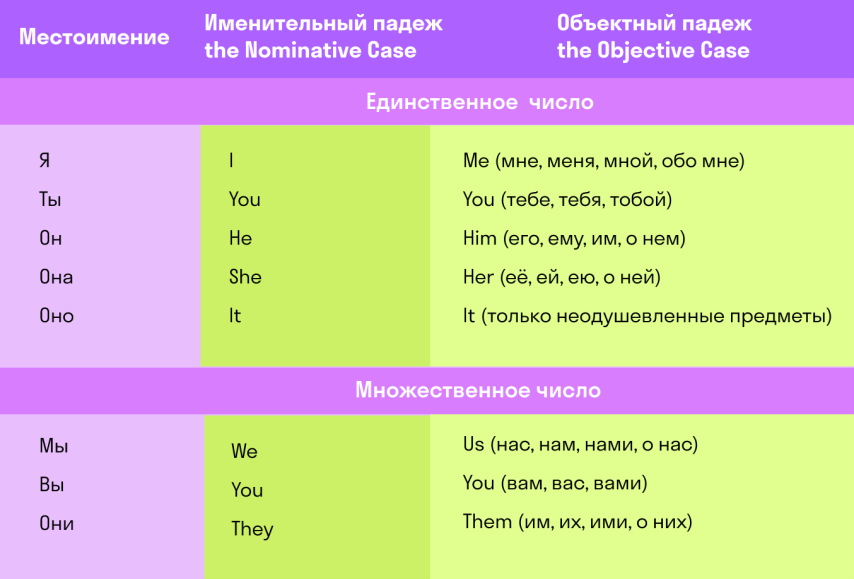 Личные местоимения и категория родаНа форму местоимений в английском влияет не только число, но и род. Всего в английском три рода: мужской (masculine, he), женский (feminine, she) и средний, или нейтральный (neutral, it).С первыми двумя все более-менее понятно: когда мы говорим о людях, мы используем личные местоимения he или she. Кстати, если пол человека, о котором вы говорите, неизвестен или неважен, в современном английском принято использовать либо he or she (он или она), либо – чаще — they (они). Эту форму называют singular they.Нередко they ставят после слов person (человек), somebody (кто-то), anybody (кто угодно, кто-нибудь). На русский такое they чаще всего переводится личным местоимением мужского рода, хотя иногда используется и «они»:If someone is not doing their job it should be called to their attention — Если кто-то не выполняет свою работу, ему следует на это указать.If anybody calls, take their name and ask them to call again later — Если кто-то позвонит, спроси его имя и попроси его перезвонить позже.Let me know if Susie or John changes their mind — Дай мне знать, если Сьюзи или Джон передумают.Someone has locked themself in the room— Кто-то заперся в комнате.С женским и мужским родом у русскоязычных студентов трудностей не возникает. А вот третий, нейтральный род английских местоимений вызывает у нас немало вопросов.Словом it обозначаются неодушевленные предметы. Стол, компьютер, озеро, книга и мост — все это it. Однако it – это еще и младенцы, пол которых говорящему неизвестен. Однако если мы знаете, мальчик перед вами или девочка, нужно употреблять he или she:I hear you had a baby. Is it a boy or a girl? — Я слышал, у тебя родился ребенок. Это мальчик или девочка?The baby has dropped it’s rattle — Малыш уронил свою погремушку.Животных тоже принято обозначать местоимением it, хотя многие любители хвостатых компаньонов и находят это странным: как можно называть Барсика или Шарика бездушным словом «оно»?Однако животных можно называть также he или she — используя эти местоимения, вы подчеркиваете, что животное, о котором вы говорите, наделено индивидуальностью. Так обычно говорят о своих питомцах:I like to take photos of my cat. She is very pretty. — Я люблю фотографировать свою кошку. Она очень хорошенькая.Don’t feed the dog, he has eaten already. — Не корми собаку, он уже поел.Кроме того, некоторые неодушевленные объекты традиционно принято называть не it, а she. В частности, лодки и корабли.We have not seen the Plymouth since she sailed to Dublin. — Мы не видели «Плимут» с тех пор, как она отплыла в Дублин.I bought a new motor boat and called her Gladiator — Я купил новую моторку и назвал ее «Гладиатор».2. Возвратные местоименияТакого понятия, как возвратный глагол (pronominal verb) в английском не существует. Для тех случаев, когда действие направлено на самого себя, используют возвратные местоимения (по-английски – Reflexive Pronouns). На русский их принято переводить, добавляя к глаголу -ся или -сь, либо же при помощи возвратного местоимения «себя».
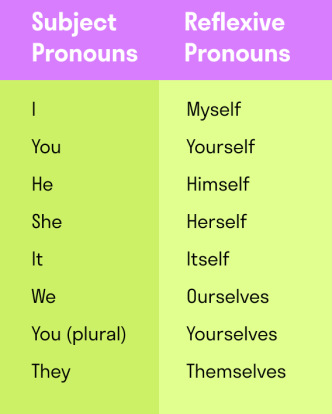 Вот несколько предложений с возвратными личными местоимениями (reflective personal pronouns sentences):I cut myself while peeling potatoes. — Я порезался, когда чистил картошку (буквально по англ. «Я порезал себя»)I saw it myself — Я сам лично видел этоNick wanted to impress Helen, so he baked a cake himself — Ник хотел произвести на Хелен впечатление, так что он сам испек пирог.My daughter is old enough to take care of herself — Моя дочь достаточно взрослая, чтобы позаботиться о себе.You need to pamper yourself a little — Тебе нужно немного себя побаловать.We prepared ourselves for the worse — Мы приготовились к худшему.Иногда возвратные местоимения можно использовать вместо личных. Например, после слов: but (но, исключая), as (как), like (подобно) и except (исключая):Everybody enjoyed that show but myself. — Всем понравилось это шоу, кроме меня. He is Siberian, like yourselves. — Он сибиряк, как и вы.She knew that everyone had been invited except herself — Она знала, что пригласили всех, кроме нее.Притяжательные местоименияПритяжательный – это «означающий принадлежность». Притяжательные местоимения в английском используют, чтобы заменить существительное. Обычно это делают, чтобы в предложении не было повторов. Можно сказать My house is bigger than her house (Мой дом больше, чем ее дом), но это звучит странно и неуклюже. А вот My house is bigger than hers – уже гораздо более естественно. Во втором предложении мы заменили существительное her house притяжательным местоимением hers, от чего стиль только выиграл. Вот еще примеры:This is not my car, mine is the one with a scratch on the door. — Это не моя машина, моя – та, что с царапиной на двери.Their mother gets along well with yours — Их мать хорошо ладит с твоей.Whose bag is this? Is it yours? — Чья это сумка? Твоя?I didn't have my pen so Chris lent me his — У меня не было ручки, так что крис одолжил мне свою.The plant is too big for its pot — Растение слишком велико для своего горшка.It was their decision, not ours — Это было их решение, не наше.This book is better than its cover — Эта книга лучше, чем ее обложка 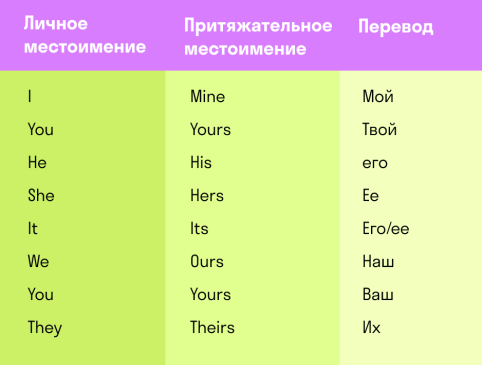 Таблица личных местоимений в английском языкеТаблица поможет вам систематизировать эти знания и запомнить их.Pronouns(тренировочные упражнения по теме «Местоимения»)1. Заполните пропуски подходящими личными местоимениями.e.g.:  John drinks apple juice because … likes … . (Джон пьет яблочный сок, потому что … любит … .) – John drinks apple juice because  he likes it. (Джон пьет яблочный сок, потому что он любит его.)My uncle has a new car, but … doesn’t drive … .Anna has three sons.  … often goes skiing with … in winter.That’s my notebook. I want to have … back, please?Sara’s teacher is Mr.Bond.  … likes … very much.Kate lives near her parents.  … visits … at weekends.Tom buys a newspaper every morning and … reads … in the bus.This is a photo of … and my friends.Mary and I finish our work at 5 p.m.  Then … have dinner in a pub.Where is Jane? Have you seen …?Peter and I are going to the night club. Let’s go with … .2.Вставьте подходящие по смыслу личные местоимения.1. Ben is a little boy. … is six. 2. Jane is a house-wife. … is lazy. 3. Max is a soldier. … is brave. 4. Lily is a young woman. … is very beautiful. 5. Alice is late. … is in a traffic jam (в дорожной пробке). 6. Nick and Ann are far from Moscow. … are on a farm. 7. This is Ben's room. … is nice. 8. These are new books. … are interesting. 9. This is Elsa. … is a student. 10. Nick and Max are students. … are students of a Moscow university. 11. The rooms are small but … are light and warm. 12. The new flat is comfortable but … is far from the university. 13. Jack has many French books. … likes to read French very much. 14. Hans is a new student. … is German. 15. Alice and Jane are new secretaries. … are not lazy.3.Вставьте соответствующие личные местоимения в предлагаемых ответах на вопросы.1. Is your house new? – Yes, … is. 2. Are the students at the English lesson now? - Yes, ... are. 3. Is your university in Green Street? – Yes, … is. 4. Are Helen and Bess your sisters? – Yes, … are. 5. Is Ben's sister an engineer? – Yes, … is. 6. Are the pencils red? – No, … are not. 7. Is this room comfortable? - No, … isn't. 8. Are the textbooks on the shelf? - Yes, ... are. 9. Does the girl often visit the museum? – No, … doesn't. 10. Does this pen write well? – Yes, ... does. 11. Is Ben on holiday now? – No, … isn't. 12. Is Helen nice? - Yes, … is. 13. Are you an engineer? - Yes, … am.4.Замените выделенные слова личными местоимениями в объектном падеже.1. I like Nick. 2. We like Bess. 3. He likes ice-cream. 4. Can you show the pictures to Ben? 5. You can tell Helen my e-mail address. 6. Are you interested in football? 7. I want to buytwo bottles of milk for Bess. 8. Do you want to play tennis with Ben? 9. We must speak toNick. 10. You should invite Helen and Bess to your house for dinner. 11. Do you know Mary? 12. Tell Nick about your plan. 13. I see my friends every day.5.Вставьте подходящие по смыслу личные местоимения в объектном падеже.1. Where is Nick? I want to play tennis with … . 2. Bess is here. Do you want to speak to … ? 3. My sister speaks French. She learns … at school. 4. Look at that man. Do you know … ? 5. Do you want to read this newspaper? I can give … to … . 6. If you see Ben and Bess, please, don't tell … anything. 7. We want to phone Helen and invite … to the party.6.Замените выделенные слова личными местоимениями в именительном или объектном падеже.1. The vase is on the table.2. Mother often sends Ben to buy milk. 3. Are Bess and Helen ready to do the work? 4. Nick and Ben spend their holidays at the seaside. 5. The man is in the park. 6. The managers are not at work now. 7. Helen and I are good friends. 8. Is Ben at the lesson now? 9. Where is the calculator? 10. The newspapers are on the 11. The child is in the garden with his mother. 12. Our parents are always glad to see us. 13. My brother and I are good football players. 14. Bess knows Ben. 15. I see the picture very well. 16. The students have lectures every day. 17. The boy plays football every Sunday. 18. The teacher asks the students. 19. The students write tests every week. 20. Look at the picture! 21. I have the book at home. 22. Max wants to speak to Helen.7. Преобразуйте предложения с притяжательными местоимениями по образцу.e.g.:   It’s our college. (Это наш колледж.) – The college is ours. (Колледж наш.)It’s my wallet.This is our present.They are her sunglasses.It’s his bike.These are your jeans.They are their train tickets.These are my trainers.They are her children.8.Замените выделенные слова притяжательными местоимениями.1. This is Ben's room. 2. This is Helen's hat. 3. Here is my parents' house. 4. Nick's mother is an economist. 5. Where is my brother's bag? 6. I like Helen's car. 7. Ann's books are on the 8 This student's sister is my friend. 9. My sister's house is not far from Ben's house. 10. Where is the children's room? 11. Ann's brothers study at the university. 12. These boys fathers don't work at the factory. 13. Here is my sisters flat.9. Вставьте притяжательные местоимения.1. Is your bag new? - Yes, … bag is new . 2. I like … hat, Ann. 3. Don't plant this tree! … branch is broken. 4. Max, you have a new job. Do you like … new job? 5. … friends always tell me everything. 6. Our dog likes to run after ... tail.10.Измените следующие предложения по образцу, употребляя абсолютную форму притяжательных местоимений.e.g.This car is my car. - This car is mine.1. This calculator is my calculator. 2. Is this bicycle your bicycle? 3. These hats are her hats. 4. This room is their room. 5. This dog is our dog. 6. My flat is more comfortable than your flat. 7. Our house is near their house. 8. Which of the dictionaries is your dictionary? 9. Is this book his book? 10. Whose cat is this? Is it her cat or his cat?11.Выберите подходящее притяжательное местоимение.1. Mark is (their, theirs) cousin. 2. This is our car. It is (our, ours). 3. These are Mary's books. They are (her, hers). 4. White is (my, mine) favourite colour. 5. You can't have this book. It is not (your, yours). 6. (Her, Hers) house is big. 7. Is this (your, yours) coat? - No, it is not (my, mine). 8. Are these your friends' books? - Yes, they are (their, theirs). 9. That is (our, ours) house. It is (our, ours).12.Переведите на английский язык.1. У меня есть его номер телефона и его адрес. 2. Ник часто берет мою ручку, потому что он часто оставляет свою ручку дома. 3. У ее сына только хорошие оценки по его любимым предметам. 4. Анна любит свою кошку, а Макс любит свою собаку. 5. Положи свои тетради в мою сумку. 6. Эта книга твоя или моя? 7. Чей это словарь? Он ее или его? 13. Поставьте указательное местоимение this или these. Переведите предложения.Jack, … is my wife. And … are my children.How much are … roses?I don’t like … magazine.Sam, take … suitcases into the car.… test is very difficult.Is … spoon yours? And are … plates yours too? 14. Поставьте указательное местоимение that или those. Переведите предложения.Do you know … singer?How much are … teapots?Is … your sister over there?Look at … wonderful birds!Are … shoes yours?Do you see … strange house?15.Измените предложения по образцу, употребляя указательные местоимения во множественном числе. Сделайте другие необходимые изменения.e.g This girl is a student. - These girls are students.That boy is brave. - Those boys are brave.1. This book is French. 2. This girl is in the garden. 3. That map is old. 4. This student is from Great Britain. 5. That flower is beautiful. 6. This is my bag. 7. This is a French text. 8. That room is nice. 9. This film is interesting.16.Запишите предложения, изменив единственное число существительных на множественное. Сделайте другие необходимые изменения.e.g. Whose pencil is this? - Whose pencils are these?1. Pass me those apples. 2. I don't like this hat. 3. This is your copy-book. 4. Whose car is this? 5. Those pens are better than these. 6. Where is that nice girl now? 7. These books are not interesting. 8. Those newspapers are for you. 9. Is that boy your brother? 10. These rooms are very nice. 11. Whose bags are these? 12. Give me that cap, please. 13. This table is little. 14. Give me these pens and this book. 15. This flat is clean.17.Переведите на английский язык.Это кошка, а то котенок.Эта кошка белая. Тот котенок тоже белый.Эта белая кошка на столе. Тот белый котенок под кроватью.Это розы. То тоже розы.Эти розы красные. Те розы белые.Эти красные розы в вазе. Те белые розы тоже в вазе.Это моя собака. Эта собака - моя.Это его книги. Эти книги на полке.Это корзины. Те корзины полны цветов.18. Переведите предложения, обращая внимание на возвратные местоимения.I devoted myself to painting.Make yourselves comfortable and help yourselves to the biscuits.He found himself alone in a deep forest.John defended himself with all his might.Anna knitted a sweater herselfWe had to translate the text ourselves.Jane and John were talking about themselves.You can clean the room yourself19. Вставьте возвратное местоимение.The cat jumped when he saw … in the mirror.You should make your bed … .I painted this picture … .While Tim was shaving, he cut … .We had to cook dinner … , as Mom was busy.This old lady often talks to … .Children, you should take care of … .Oliver and Dan hurt … in the car accident.Nansy dried … with a towel.They built their house … .20. Выберите неопределенное местоимение.We haven’t got … (some/any/no) toilet paper.I am going to buy … (some/any/something) olive oil for the salad.Is there … (some/any/anything) petrol in our car?Sorry. We don’t have … (some/any/no) free time now.Would you like … (something/anything/nothing) to drink?Is there … (somebody/anybody/everybody) in the house?You can wish … (something/anything/nothing) you want on your birthday.… (somebody/everybody/nobody) knows that two plus two is four.Does … (someone/anyone/nobody) know the name of this film?It’s very cold here, so … (somebody/anybody/nobody) wants an ice-cream.… (somebody/anybody/everybody) phoned you while you were in the bathroom.Your face seems familiar to me. Have I seen you … (somewhere/anywhere/nowhere) before?The café is closed. Can we eat … (somewhere/anywhere/nowhere) else?What would you like for dessert? - … (something/anything/nothing). I don’t mind.It was raining cats and dogs.  … (somebody/anybody/nobody) was outside.21. Задайте общие вопросы по образцу.e.g.There are some roses in the vase. -Are there any roses in the vase?There is some wine in the glass. - Is there any wine in the glass?1. There are some letters for Ann. 2. There is some noise (шум) in the corridor. 3. There are some children in the garden. 4. There are some cars in the street. 5. There is some fish in the fridge. 6. There is some ice-cream on the 7. There are some books on the shelf. 8. There are some old shoes under the bed.22. Измените предложения по образцу, употребляя отрицательное местоимение no.e.g. There aren't any boys there. - There are no boys there.1. There isn't any coffee in the cup. 2. There aren't any students in the class-room. 3. There aren't any cars in the street. 4. He hasn't any friends. 5. They haven't any money. 6. We haven't any meat for supper. 7. That country hasn't any coffee to export.23. Вставьте some, no или any.1. There are … students in the library. 2. There isn't … light in the room. 3. Mary has got two sisters but she hasn't got … brothers. 4. I don't like popular music but … people like it. 5. Has Mother … meat for dinner? – Yes, she has … . 6. Are there … mistakes in Nick's dictation? – No, there are not … . 7. Has Max … friends here? – Yes, he has … . 8. Has Bess … interesting books to read? – No, she hasn't … . 9. Would you like … coffee? 10. Can I have … tea, please?TestPronounsTask 1. Fill in the blanks with personal pronouns.Model: I see a girl, I see her.I see a teacher, I see ________.Please, read this letter, read ______.I know the boy, I know ____.I’m glad to meet both Tom and Ann, I’m glad to meet ______.Give me the books, please, give ______ to me.I don’t like Ann’s brother, I don’t like _____.This task was given to you and me, it was given to _____.I left my umbrella at home, I left ____.I often run into my neighbor in the morning, I run into ____.On occasions the Browns have a walk in the city parks, they have a walk in ____.Task 2. Paraphrase the following sentences. Pay attention to the indefinite article before nouns in the singular.Model: He is my cousin. – He is a cousin of mine.They are our friends. – They are friends of ours.1. She is their relative.2. He is her friend.3. We are your former students.4. She is his niece.5. I am your colleague.6. They are her children.7. She is our neighbor.8. He is her ex-boss.9. I am his student.10. It’s her office.Task 3. Choose the right variant of the pronouns.1.They may be (our, ours) dictionaries.2. He hasn’t read a line of (your, yours). How can he criticize (your, yours) poems?3. His compositions much more interesting than (your, yours) or (my, mine).4. (Their, theirs) knowledge of the subject is not much superior to (our, ours).5. I’m afraid they will take (her, hers) advice not (your, yours).6. All (our, ours) clothes were extremely dirty, and (my, mine) especially so.7. Will you help me to sort out things? I can’t tell which are (your, yours) and which are (my, mine).8. This is (your, yours) notebook. But where is (my, mine)?9. She makes all (her, hers) clothes herself.10. He patted Jess heartily on (her, hers) shoulder.Task 4. Translate the sentences.1.Машина нашего дяди старая, а наша – новая.2. Этот велосипед не мой, а их.3. Её родители пенсионеры, а его – инженеры.4. Я знаю, кто дал вам мой адрес.5. Тот, кто учиться усердно, успешно сдает экзамены.6. Эта спальня небольшая, но окна в ней достаточно большие.7. Где твоя младшая сестра? – Она в кабинете.8.Которая из этих книг их?Task 5. Insert the right form of a reflexive pronoun.1.He shaves __ every other day.2. Go and wash __.3. She washed quickly __ and went to prepare breakfast.4. Behave __!5. He corrected the mistakes __.6. He thinks too much of __.7. We want to repair the bike __.8. I want to know more about you. Tell me about __.9. Did they cook breakfast __?10. She likes to do the flat __.